REAL ESTATE LISTINGMARKETING PLAN CHECKLISTStage the Home and Take Professionally Staged PhotosClean and declutter homeSchedule time with sellers to take photosHire home stager (Price: $	)Hire photographer (Price: $	) ortake your own photosReceive and edit photos orhire photo editor (Price: $	)Review and finalize property photosCreate a Video TourSchedule time with seller to take videoMake script and practice video arrangementHire videographer (Price: $	) ortake your own videoEdit video orhire video editor (Price: $	)Review and finalize video tourPost video tourList the Property on the MLS & Listing WebsitesWrite property descriptionPost property on local MLSPost property on listing websites:ZillowRedfinTruliaRealtor.comApartments.com (if applicable)Include photos and video tour on listing postsPost Listing on Your Personal and Company WebsitesCreate single-listing property website (Price:$	)Post listing on property websitePost on personal websitePost on brokerage company websiteInstall a Real Estate SignConfirm with seller that you can post signPurchase real estate sign (Price: $	)Post real estate signDesign and Produce Print Marketing MaterialsDesign print marketing materials for listingPurchase and print materials (Price: $	)FlyersNewsletterPostcardsBrochuresOther direct mailersShare Listing on Social Media PlatformsDesign social media postsPost on social media platforms:FacebookInstagramLinkedInTikTokYouTubeInclude photos and video tour on listing postsPost Real Estate AdsCreate real estate ads for property listingPost/send advertisements:Google (Price: $	)Microsoft (Price: $	)Yelp (Price: $	)Direct mail (Price: $	)Newspapers (Price: $	)Social media (Price: $	)Craigslist (Price: $	)Host Open HousesSchedule open house dates with sellerCreate and send invitationsPrint (Price: $	)Email (Price: $	)Prepare listing for open house (declutter, clean, etc.)Host open houseGather contactsLeverage Your Network to Attract LeadsReach out to your network to send listing:Sphere of influence(friends, family, former co-workers, etc.)Email listOther agentsLocal businesses and associationsFollow-up With Potential BuyersOrganize all contactsSend emails to potential buyers using CRM (Price: $	)Promote Your ResultsPost/send results:Social mediaEmail campaignsPersonal websiteBrokerage/company websitePrint mail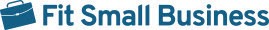 